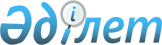 О внесении изменений и дополнений в решение маслихата города Актобе от 26 декабря 2016 года № 131 "Об утверждении бюджета города Актобе на 2017 - 2019 годы"
					
			С истёкшим сроком
			
			
		
					Решение маслихата города Актобе Актюбинской области от 30 июня 2017 года № 208. Зарегистрировано Департаментом юстиции Актюбинской области 30 июня 2017 года № 5558. Срок действия решения – до 1 января 2018 года
      В соответствии со статьей 6 Закона Республики Казахстан от 23 января 2001 года № 148 "О местном государственном управлении и самоуправлении в Республике Казахстан" и пунктом 4 статьи 106 Бюджетного кодекса Республики Казахстан от 4 декабря 2008 года № 95-IV, маслихат города Актобе РЕШИЛ:
      1. Внести в решение маслихата города Актобе от 26 декабря 2016 года № 131 "Об утверждении бюджета города Актобе на 2017 – 2019 годы" (зарегистрированное в Реестре государственной регистрации нормативных правовых актов за № 5208, опубликованное 18 января 2017 года в газете "Ақтөбе" и 17 января 2017 года в газете "Актюбинский вестник") следующие изменения и дополнения: 
      1) в пункте 1:
      в подпункте 1):
      доходы: цифры "53 127 114,8" заменить цифрами "55 190 152,2", в том числе по:
      поступлениям от продажи основного капитала: цифры "1 045 000,0" заменить цифрами "2 195 278,4";
      поступлениям трансфертов: цифры "22 843 114,8" заменить цифрами "23 755 873,8";
      в подпункте 2):
      затраты: цифры "57 797 109,9" заменить цифрами "61 075 847,4";
      в подпункте 5):
      дефицит (профицит) бюджета: цифры "-4 792 397,1" заменить цифрами "-6 008 097,2";
      в подпункте 6):
      финансирование дефицита (использование профицита) бюджета: цифры "4 792 397,1" заменить цифрами "6 008 097,2". 
      2) в пункте 7:
      в абзаце втором:
      цифры "3 738 050,0" заменить цифрами "3 673 852,0";
      в абзаце третьем:
      цифры "9 403 077,0" заменить цифрами "10 380 034,0".
      2. Приложения 1, 5 к указанному решению изложить в новой редакции согласно приложениям 1, 2 к настоящему решению.
      3. Настоящее решение вводится в действие с 1 января 2017 года. Бюджет города Актобе на 2017 год Распределение сумм администраторов бюджетных программ 123 "Аппарат акима района в городе, города районного значения, поселка, села,  сельского округа" на 2017 год
					© 2012. РГП на ПХВ «Институт законодательства и правовой информации Республики Казахстан» Министерства юстиции Республики Казахстан
				
      Председатель сессии, секретарь 

      маслихата города Актобе

С. Шинтасова
Приложение 1к решению маслихата города Актобеот 30 июня 2017 года № 208Приложение 1к решению маслихата города Актобеот 26 декабря 2016 года №131
Категория
Категория
Категория
Категория
Сумма, 
тысяч тенге
Класс
Класс
Класс
Сумма, 
тысяч тенге
Подкласс
Подкласс
Сумма, 
тысяч тенге
Наименование доходов
Сумма, 
тысяч тенге
1
2
3
4
5
I. Доходы
55 190 152,2
1
Налоговые поступления
28 964 361,0
01
Подоходный налог
6 785 908,0
2
Индивидуальный подоходный налог
6 785 908,0
03
Социальный налог
4 336 084,0
1
Социальный налог
4 336 084,0
04
Налоги на собственность
9 148 654,0
1
Налоги на имущество
7 248 278,0
3
Земельный налог
452 181,0
4
Налог на транспортные средства
1 445 725,0
5
Единый земельный налог
2 470,0
05
Внутренние налоги на товары, работы и услуги
7 925 670,0
2
Акцизы
6 937 658,0
3
Поступления за использование природных и других ресурсов
201 873,0
4
Сборы за ведение предпринимательской и профессиональной деятельности
716 208,0
5
Налог на игорный бизнес
69 931,0
08
Обязательные платежи, взимаемые за совершение юридически значимых действий и (или) выдачу документов уполномоченными на то государственными органами или должностными лицами
768 045,0
1
Государственная пошлина
768 045,0
2
Неналоговые поступления
274 639,0
01
Доходы от государственной собственности
74 639,0
5
Доходы от аренды имущества, находящегося в государственной собственности
74 639,0
06
Прочие неналоговые поступления 
200 000,0
1
Прочие неналоговые поступления 
200 000,0
3
Поступления от продажи основного капитала
2 195 278,4
01
Продажа государственного имущества, закрепленного за государственными учреждениями
1 195 278,4
1
Продажа государственного имущества, закрепленного за государственными учреждениями
1 195 278,4
03
Продажа земли и нематериальных активов
1 000 000,0
1
Продажа земли 
500 000,0
2
Продажа нематериальных активов
500 000,0
4
Поступления трансфертов
23 755 873,8
02
Трансферты из вышестоящих органов государственного управления
23 755 873,8
2
Трансферты из областного бюджета
23 755 873,8
Функциональная группа
Функциональная группа
Функциональная группа
Функциональная группа
Функциональная группа
Сумма,
 тысяч тенге
Функциональная подгруппа
Функциональная подгруппа
Функциональная подгруппа
Функциональная подгруппа
Сумма,
 тысяч тенге
Администратор бюджетных программ
Администратор бюджетных программ
Администратор бюджетных программ
Сумма,
 тысяч тенге
Бюджетная программа
Бюджетная программа
Сумма,
 тысяч тенге
Наименование расходов
Сумма,
 тысяч тенге
II. Затраты
61 075 847,4
01
Государственные услуги общего характера
870 855,1
1
Представительные, исполнительные и другие органы, выполняющие общие функции государственного управления
734 663,4
112
Аппарат маслихата района (города областного значения)
33 799,0
001
Услуги по обеспечению деятельности маслихата района (города областного значения)
33 499,0
003
Капитальные расходы государственного органа
300,0

 
122
Аппарат акима района (города областного значения)
511 174,0
001
Услуги по обеспечению деятельности акима района (города областного значения)
395 574,0
003
Капитальные расходы государственного органа
109 231,0
009
Капитальные расходы подведомственных государственных учреждений и

организаций
6 369,0

 
123
Аппарат акима района в городе, города районного значения, поселка, села, сельского округа
189 690,4

 
001
Услуги по обеспечению деятельности акима района в городе, города районного значения, поселка, села, сельского округа
155 188,0

 
022
Капитальные расходы государственного органа
1 746,5

 
032
Капитальные расходы подведомственных государственных учреждений и

организаций
32 755,9

 
2
Финансовая деятельность
83 461,6
452
Отдел финансов района (города областного значения)
83 461,6
001
Услуги по реализации государственной политики в области исполнения бюджета и управления коммунальной собственностью района (города областного значения)
66 714,1
003
Проведение оценки имущества в целях налогообложения
14 477,0
010
Приватизация, управление коммунальным имуществом, постприватизационная деятельность и регулирование споров, связанных с этим

 
2 099,1
018
Капитальные расходы государственного органа
171,4
5
Планирование и статистическая деятельность
39 896,0
453
Отдел экономики и бюджетного планирования района (города областного значения)
39 896,0
001
Услуги по реализации государственной политики в области формирования и развития экономической политики, системы государственного планирования
34 706,0
004
Капитальные расходы государственного органа
190,0
061
Экспертиза и оценка документации по вопросам бюджетных инвестиций и

государственно-частного партнерства, в том числе концессии
5000,0
9
Прочие государственные услуги общего характера
12 834,1
467
Отдел строительства района (города областного значения)
12 834,1
040
Развитие объектов государственных органов
12 834,1
02
Оборона
15 036,0
1
Военные нужды
12 698,0
122
Аппарат акима района (города областного значения)
12 698,0
005
Мероприятия в рамках исполнения всеобщей воинской обязанности
12 698,0
2
Организация работы по чрезвычайным ситуациям
2 338,0
122
Аппарат акима района (города областного значения)
2 338,0
006
Предупреждение и ликвидация чрезвычайных ситуаций масштаба района (города областного значения)
730,0
007
Мероприятия по профилактике и тушению степных пожаров районного (городского) масштаба, а также пожаров в населенных пунктах, в которых не созданы органы государственной противопожарной службы
1 608,0
03
Общественный порядок, безопасность, правовая, судебная, уголовно-исполнительная деятельность
293 846,0
9
Прочие услуги в области общественного порядка и безопасности
293 846,0
485
Отдел пассажирского транспорта и автомобильных дорог района (города областного значения)
248 821,0
021
Обеспечение безопасности дорожного движения в населенных пунктах
248 821,0
499
Отдел регистрации актов гражданского состояния района (города областного значения)
45 025,0
001
Услуги по реализации государственной политики на местном уровне в области регистрации актов гражданского состояния
44 745,0
003
Капитальные расходы государственного органа
280,0
04
Образование
30 279 762,1
1
Дошкольное воспитание и обучение
4 791 332,0
123
Аппарат акима района в городе, города районного значения, поселка, села, сельского округа
248 534,0
004
Обеспечение деятельности организаций дошкольного воспитания и обучения
130 317,0
041
Реализация государственного образовательного заказа в дошкольных организациях образования
118 217,0
464
Отдел образования района (города областного значения)
4 533 405,4
009
Обеспечение деятельности организаций дошкольного воспитания и обучения
2 586 199,4
040
Реализация государственного образовательного заказа в дошкольных организациях образования
1 947 206,0
467
Отдел строительства района (города областного значения)
9 392,6
037
Строительство и реконструкция объектов дошкольного воспитания и обучения
9 392,6
2
Начальное, основное среднее и общее среднее образование
23 449 042,4
123
Аппарат акима района в городе, города районного значения, поселка, села, сельского округа
35 397,0
005
Организация бесплатного подвоза учащихся до школы и обратно в сельской местности
35 397,0
464
Отдел образования района (города областного значения) 
11 974 091,8
003
Общеобразовательное обучение
11 139 331,9
006
Дополнительное образование для детей 
834 759,9
465
Отдел физической культуры и спорта района (города областного значения)
86 112,8
017
Дополнительное образование для детей и юношества по спорту
86 112,8
467
Отдел строительства района (города областного значения)
11 353 440,8
024
Строительство и реконструкция объектов начального, основного среднего и общего среднего образования
11 353 440,8
9
Прочие услуги в области образования
2 039 387,7
464
Отдел образования района (города областного значения) 
2 039 387,7
001
Услуги по реализации государственной политики на местном уровне в области образования 
58 888,6
005
Приобретение и доставка учебников, учебно-методических комплексов для государственных учреждений образования района (города областного значения)
462 888,0
007
Проведение школьных олимпиад, внешкольных мероприятий и конкурсов районного (городского) масштаба
35 798,0
012
Капитальные расходы государственного органа
307,0
015
Ежемесячные выплаты денежных средств опекунам (попечителям) на содержание ребенка-сироты (детей-сирот), и ребенка (детей), оставшегося без попечения родителей
105 454,0
022
Выплата единовременных денежных средств казахстанским гражданам, усыновившим (удочерившим) ребенка (детей)-сироту и ребенка (детей), оставшегося без попечения родителей
21 852,0
067
Капитальные расходы подведомственных государственных учреждений и организаций
1 354 200,1
06
Социальная помощь и социальное обеспечение
2 502 212,5
1
Социальное обеспечение
90 753,0
451
Отдел занятости и социальных программ района (города областного значения)
64 227,0
005
Государственная адресная социальная помощь
2 990,0
016
Государственные пособия на детей до 18 лет
53 446,0
025
Внедрение обусловленной денежной помощи по проекту "Өрлеу"
7 791,0
464
Отдел образования района (города областного значения)
26 526,0
030
Содержание ребенка (детей), переданного патронатным воспитателям
26 526,0
2
Социальная помощь
2 222 935,5
123
Аппарат акима района в городе, города районного значения, поселка, села, сельского округа
17 340,0
003
Оказание социальной помощи нуждающимся гражданам на дому
17 340,0
451
Отдел занятости и социальных программ района (города областного значения)
2 205 595,5
002
Программа занятости
575 789,0
006
Оказание жилищной помощи
11 672,0
007
Социальная помощь отдельным категориям нуждающихся граждан по решениям местных представительных органов
900 665,5
013
Социальная адаптация лиц, не имеющих определенного местожительства
70 261,0
014
Оказание социальной помощи нуждающимся гражданам на дому
126 220,0
017
Обеспечение нуждающихся инвалидов обязательными гигиеническими средствами и предоставление услуг специалистами жестового языка, индивидуальными помощниками в соответствии с индивидуальной программой реабилитации инвалида
465 134,0
023
Обеспечение деятельности центров занятости населения
55 854,0
9
Прочие услуги в области социальной помощи и социального обеспечения
188 524,0
451
Отдел занятости и социальных программ района (города областного значения)
183 962,0
001
Услуги по реализации государственной политики на местном уровне в области обеспечения занятости и реализации социальных программ для населения
78 054,2
011
Оплата услуг по зачислению, выплате и доставке пособий и других социальных выплат
11 600,0
021
Капитальные расходы государственного органа
2 880,8
050
Реализация Плана мероприятий по обеспечению прав и улучшению качества жизни инвалидов в Республике Казахстан на 2012 – 2018 годы
33 876,0
054
Размещение государственного социального заказа в неправительственных организациях
52 281,0
067
Капитальные расходы подведомственных государственных учреждений и организаций
5 270,0
485
Отдел пассажирского транспорта и автомобильных дорог района (города областного значения)
4 562,0
050
Реализация Плана мероприятий по обеспечению прав и улучшению качества жизни инвалидов в Республике Казахстан на 2012 – 2018 годы
4 562,0
07
Жилищно-коммунальное хозяйство
17 992 101,9
1
Жилищное хозяйство
12 352 587,9
463
Отдел земельных отношений района (города областного значения)
21 000,0
016
Изъятие земельных участков для государственных нужд
21 000,0
467
Отдел строительства района (города областного значения)
11 384 045,7
003
Проектирование и (или) строительство, реконструкция жилья коммунального жилищного фонда
6 364 274,5
004
Проектирование, развитие и (или) обустройство инженерно-коммуникационной инфраструктуры
4 899 261,7
025
Приобретение инженерно-коммуникационной инфраструктуры
49 505,0
072
Строительство служебного жилища, развитие инженерно-коммуникационной инфраструктуры и строительство, достройка общежитий для молодежи в рамках Программы развития продуктивной занятости и массового предпринимательства
57 408,0
074
Развитие и/или сооружение недостающих объектов инженерно-коммуникационной инфраструктуры в рамках Программы развития продуктивной занятости и массового предпринимательства
7 477,5
098
Приобретение жилья коммунального жилищного фонда
6 119,0
479
Отдел жилищной инспекции района (города областного значения)
17 915,0
001
Услуги по реализации государственной политики на местном уровне в области жилищного фонда
17 866,0
005
Капитальные расходы государственного органа
49,0
497
Отдел жилищно-коммунального хозяйства района (города областного значения)
929 627,2
001
Услуги по реализации государственной политики на местном уровне в области жилищно-коммунального хозяйства
59 394,3
006
Обеспечение жильем отдельных категорий граждан
270,0
031
Изготовление технических паспортов на объекты кондоминиумов
8 000,0
032
Капитальные расходы подведомственных государственных учреждений и организаций
859 418,9
049
Проведение энергетического аудита многоквартирных жилых домов 
2 544,0
2
Коммунальное хозяйство
862 748,2
467
Отдел строительства района (города областного значения)
789 801,2
005
Развитие коммунального хозяйства
717 835,2
006
Развитие системы водоснабжения и водоотведения
29 382,5
007
Развитие благоустройства городов и населенных пунктов
41 212,8
058
Развитие системы водоснабжения и водоотведения в сельских населенных пунктах
1 370,7
497
Отдел жилищно-коммунального хозяйства района (города областного значения)
72 947,0
016
Функционирование системы водоснабжения и водоотведения
30 950,0
026
Организация эксплуатации тепловых сетей, находящихся в коммунальной

собственности районов (городов областного значения)
34 000,0
027
Организация эксплуатации сетей газификации, находящихся в коммунальной собственности районов (городов областного значения)
7 997,0
3
Благоустройство населенных пунктов
4 776 765,8
497
Отдел жилищно-коммунального хозяйства района (города областного значения)
4 776 765,8
025
Освещение улиц в населенных пунктах
870 416,2
030
Обеспечение санитарии населенных пунктов
2 037 909,7
034
Содержание мест захоронений и захоронение безродных
1 192,3
035
Благоустройство и озеленение населенных пунктов
1 867 247,6
08
Культура, спорт, туризм и информационное пространство
798 298,0
1
Деятельность в области культуры
549 538,7
123
Аппарат акима района в городе, города районного значения, поселка, села, сельского округа
95 801,8
006
Поддержка культурно-досуговой работы на местном уровне
95 801,8
455
Отдел культуры и развития языков района (города областного значения)
328 592,1
003
Поддержка культурно-досуговой работы
328 592,1
467
Отдел строительства района (города областного значения)
125 144,8
011
Развитие объектов культуры
125 144,8
2
Спорт
87 536,2
465
Отдел физической культуры и спорта района (города областного значения)
83 536,2
001
Услуги по реализации государственной политики на местном уровне в сфере физической культуры и спорта 
17 524,0
004
Капитальные расходы государственного органа
117,0
006
Проведение спортивных соревнований на районном (города областного значения) уровне
19 242,0
007
Подготовка и участие членов сборных команд района (города областного значения) по различным видам спорта на областных спортивных соревнованиях
41 319,0
032
Капитальные расходы подведомственных государственных учреждений и организаций
5 334,2
467
Отдел строительства района (города областного значения)
4000,0
008
Развитие объектов спорта
4000,0
3
Информационное пространство
97 263,9
455
Отдел культуры и развития языков района (города областного значения)
69 911,0
006
Функционирование районных (городских) библиотек
67 129,0
007
Развитие государственного языка и других языков народа Казахстана
2 782,0
456
Отдел внутренней политики района (города областного значения) 
27 352,9
002
Услуги по проведению государственной информационной политики
27 352,9
9
Прочие услуги по организации культуры, спорта, туризма и информационного пространства
63 959,2
455
Отдел культуры и развития языков района (города областного значения)
33 154,0
001
Услуги по реализации государственной политики на местном уровне в области развития языков и культуры 
20 176,0
032
Капитальные расходы подведомственных государственных учреждений и организаций
12 978,0
456
Отдел внутренней политики района (города областного значения)
30 805,2
001
Услуги по реализации государственной политики на местном уровне в области информации, укрепления государственности и формирования социального оптимизма граждан 
30 745,2
006
Капитальные расходы государственного органа
60,0
9
Топливно-энергетический комплекс и недропользование
1 000,0
1
Топливо и энергетика
1 000,0
467
Отдел строительства района (города областного значения)
1 000,0
009
Развитие теплоэнергетической системы
1 000,0
10
Сельское, водное, лесное, рыбное хозяйство, особо охраняемые природные территории, охрана окружающей среды и животного мира, земельные отношения
169 294,3
1
Сельское хозяйство
99 921,3
462
Отдел сельского хозяйства района (города областного значения)
19 349,0
001
Услуги по реализации государственной политики на местном уровне в сфере сельского хозяйства
19 192,0
006
Капитальные расходы государственного органа
157,0
473
Отдел ветеринарии района (города областного значения)
80 572,3
001
Услуги по реализации государственной политики на местном уровне в сфере ветеринарии
17 255,3
003
Капитальные расходы государственного органа
146,0
005
Обеспечение функционирования скотомогильников (биотермических ям)
3 163,0
006
Организация санитарного убоя больных животных
1 925,0
007
Организация отлова и уничтожения бродячих собак и кошек
20 000,0
008
Возмещение владельцам стоимости изымаемых и уничтожаемых больных животных, продуктов и сырья животного происхождения
6 518,0
010
Проведение мероприятий по идентификации сельскохозяйственных животных
4 439,0
011
Проведение противоэпизоотических мероприятий
27 126,0
6
Земельные отношения
59 212,0
463
Отдел земельных отношений района (города областного значения)
59 212,0
001
Услуги по реализации государственной политики в области регулирования земельных отношений на территории района (города областного значения) 
34 588,0
004
Организация работ по зонированию земель
11 280,0
006
Землеустройство, проводимое при установлении границ районов, городов областного значения, районного значения, сельских округов, поселков, сел
12 927,0
007
Капитальные расходы государственного органа
417,0
9
Прочие услуги в области сельского, водного, лесного, рыбного хозяйства, охраны окружающей среды и земельных отношений
10 161,0
453
Отдел экономики и бюджетного планирования района (города областного значения)
10 161,0
099
Реализация мер по оказанию социальной поддержки специалистов
10 161,0
11
Промышленность, архитектурная, градостроительная и строительная деятельность
198 392,9
2
Архитектурная, градостроительная и строительная деятельность
198 392,9
467
Отдел строительства района (города областного значения)
81 638,3
001
Услуги по реализации государственной политики на местном уровне в области строительства 
81 638,3
468
Отдел архитектуры и градостроительства района (города областного значения)
116 754,6
001
Услуги по реализации государственной политики в области архитектуры и градостроительства на местном уровне 
52 352,0
003
Разработка схем градостроительного развития территории района и генеральных планов населенных пунктов
64 128,0
004
Капитальные расходы государственного органа
274,6
12
Транспорт и коммуникации
4 072 955,0
1
Автомобильный транспорт
2 805 981,0
485
Отдел пассажирского транспорта и автомобильных дорог района (города областного значения)
2 805 981,0
022
Развитие транспортной инфраструктуры
606 183,0
023
Обеспечение функционирования автомобильных дорог
337 859,0
045
Капитальный и средний ремонт автомобильных дорог районного значения и улиц населенных пунктов
1 861 939,0
9
Прочие услуги в сфере транспорта и коммуникаций
1 266 974,0
485
Отдел пассажирского транспорта и автомобильных дорог района (города областного значения)
1 266 974,0
001
Услуги по реализации государственной политики на местном уровне в области пассажирского транспорта и автомобильных дорог 
36 284,0
003
Капитальные расходы государственного органа
250,0
032
Капитальные расходы подведомственных государственных учреждений и

организаций
1 230 440,0
13
Прочие
664 367,0
3
Поддержка предпринимательской деятельности и защита конкуренции
32 597,0
469
Отдел предпринимательства района (города областного значения)
32 597,0
001
Услуги по реализации государственной политики на местном уровне в области развития предпринимательства
24 194,0
003
Поддержка предпринимательской деятельности 
8 300,0
004
Капитальные расходы государственного органа
103,0
9
Прочие
631 770,0
123
Аппарат акима района в городе, города районного значения, поселка, села, сельского округа
48 350,0
040
Реализация мер по содействию экономическому развитию регионов в рамках Программы развития регионов до 2020 года
48 350,0
452
Отдел финансов района (города областного значения)
583 420,0
012
Резерв местного исполнительного органа района (города областного значения) 
583 420,0
14
Обслуживание долга
6 742,0
1
Обслуживание долга
6 742,0
452
Отдел финансов района (города областного значения)
6 742,0
005
Обслуживание долга местных исполнительных органов
6 742,0
15
Трансферты
3 210 984,6
1
Трансферты
3 210 984,6
452
Отдел финансов района (города областного значения)
3 210 984,6
006
Возврат неиспользованных (недоиспользованных) целевых трансфертов
76 818,2
007
Бюджетные изъятия
2 919 000,0
051
Трансферты органам местного самоуправления
102 571,0
054
Возврат сумм неиспользованных (недоиспользованных) целевых трансфертов, выделенных из республиканского бюджета за счет целевого трансферта из Национального фонда Республики Казахстан
112 595,4
III. Чистое бюджетное кредитование
0,0
Бюджетные кредиты
0,0
Погашение бюджетных кредитов
0,0
IV. Сальдо по операциям с финансовыми активами
122 402,0
Приобретение финансовых активов
122 402,0
13
Прочие
122 402,0
9
Прочие
122 402,0
497
Отдел жилищно-коммунального хозяйства района (города областного значения)
122 402,0
065
Формирование или увеличение уставного капитала юридических лиц
122 402,0
V. Дефицит (профицит) бюджета
-6 008 097,2
VI. Финансирование дефицита (использование профицита) бюджета
6 008 097,2
7
Поступления займов
2 800 000,0
01
Внутренние государственные займы
2 800 000,0
2
Договоры займа
2 800 000,0
03
Займы, получаемые местным исполнительным органом района (города областного значения)
2 800 000,0
16
Погашение займов
0,0
1
Погашение займов
0,0
8
Используемые остатки бюджетных средств
3 208 097,2
01
Остатки бюджетных средств
3 208 097,2
1
Свободные остатки бюджетных средств
3 208 097,2
01
Свободные остатки бюджетных средств
3 208 097,2Приложение 2к решению маслихата города Актобе от 30 июня 2017 года№ 208Приложение 5к решению маслихата города Актобе от 26 декабря 2016 года № 131
Порядковый номер
Наименование
Благодар-ный сельский округ
Саздинс-кий сельский округ
Новый сельский округ
Курайлинс-кий сельский округ
Каргалис-

кий сельский округ
ВСЕГО
119 546,5
54 885,0
76 160 ,0
123 085,0
261 436,7
 

1
Услуги по обеспечению деятельности акима района в городе, города районного значения, поселка, села, сельского округа
37 932,0
20 487,0
29 232,0
31 823,0
35 714,0
 

2
Капитальные расходы государственного органа
215,5
325,0
294,0
296,0
616,0
 

3
Реализация государственного образовательного заказа в дошкольных организациях образования
 

38 898,0
 

79 319,0
 

4
Обеспечение деятельности организаций дошкольного воспитания и обучения
42 834,0
 

35 370,0
52 113,0
 

 5
Организация бесплатного подвоза учащихся до школы и обратно в сельской местности
10 781,0
12 559,0
 

 12 057,0
 

6
Оказание социальной помощи нуждающимся гражданам на дому
1 180,0
1 282,0
 

2 364,0
12 514,0
 

7
Поддержка культурно-досуговой работы на местном уровне
 

16 842,0
 

42 313,0
36 646,8
 

8
Капитальные расходы подведомственных государственных учреждений и организаций
15 000,0
180,0
 

3 667,0
13 908,9
 

9
Реализация мер по содействию экономическому развитию регионов в рамках Программы развития регионов до 2020 года
11 604,0
3 210,0
7 736,0
7 252,0
18 548,0